Thursday, August 11, 20222:00 – 3:30 pmAdults and Teens: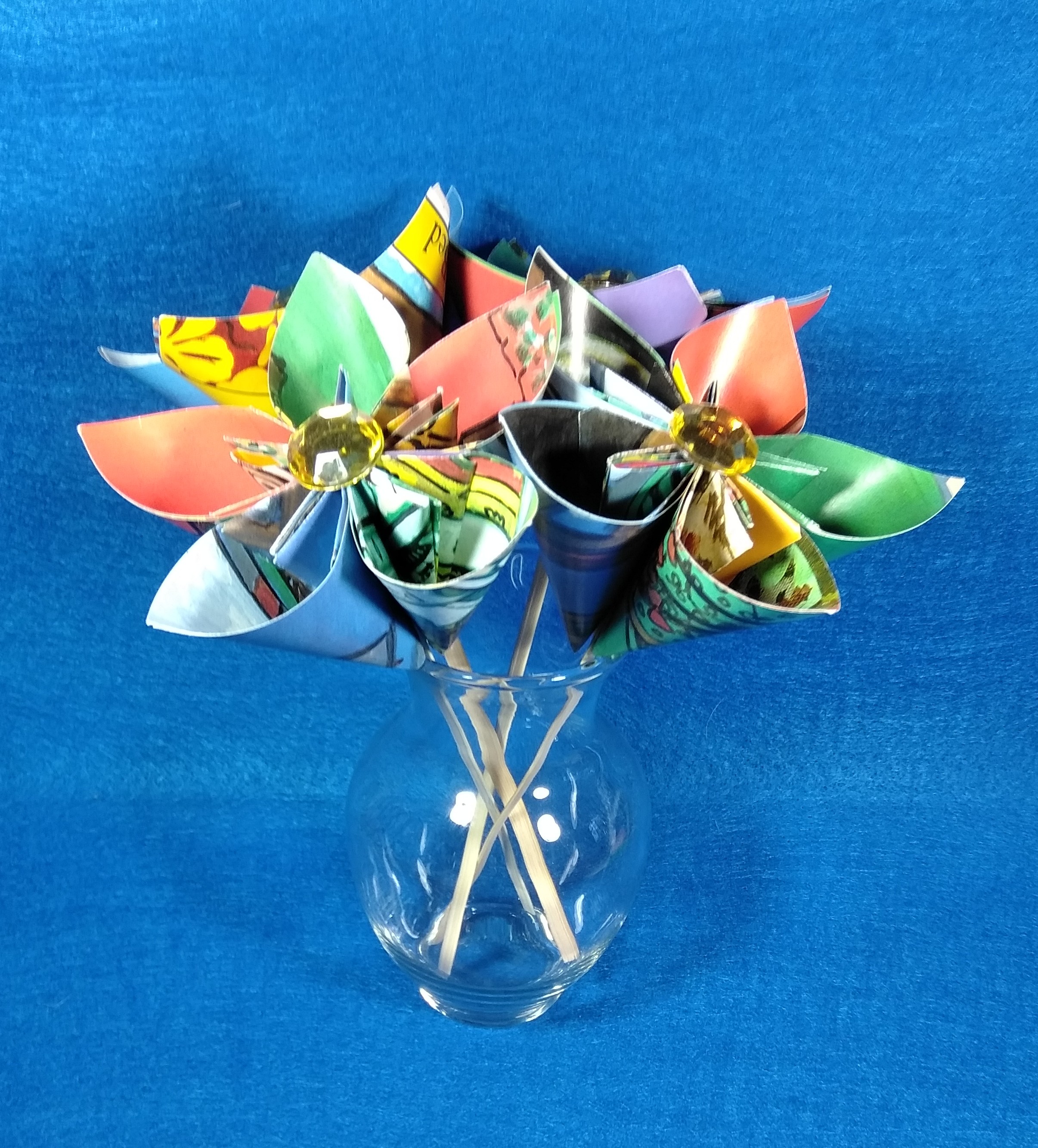 Learn how to make an origami “kusudama” flower. These paper flowers are decorative and charming. This is an easy paper folding project – beginners are welcome! All supplies will be provided.Registration required.